Vuonna 2016 syntyneiden lasten huoltajille1. LUOKALLE ILMOITTAUTUMINENOppivelvollisuuslain 2 §:n mukaan Suomessa vakinaisesti asuvat lapset ovat oppivelvollisia. Oppivelvollisuus alkaa perusopetuslaissa tarkoitetun lukuvuoden alkaessa sinä vuonna, jona lapsi täyttää seitsemän vuotta. Huoltajan tulee ilmoittaa lapsi ensimmäiselle luokalle. Vuonna 2016 syntyneiden lasten huoltajille lähetetään kirjallisesti tarkemmat ohjeet ilmoittautumisesta.Tarvittaessa lisätietoa saa sähköpostilla: yhtenaiskoulu@kuhmoinen.fi  Huoltajan, joka haluaa anoa lapselleen perusopetuslain 27 §:n perusteella lupaa aloittaa perusopetus vuotta säädettyä myöhemmin, tulee toimittaa sitä koskeva hakemus sivistystoimenjohtaja Pertti Terholle viimeistään 5.4.2023.  (sp. pertti.terho@kuhmoinen.fi )Lukuvuosi 2023—2024 alkaa keskiviikkona 9.8.2023 kello 8.45 ja päättyy lauantaina 1.6.2024. Vuonna 2017 syntyneiden lasten huoltajilleESIOPETUKSEEN ILMOITTAUTUMINENPerusopetuslain 26a §:n mukaan lapsen on oppivelvollisuuden alkamista edeltävänä vuotena osallistuttava vuoden kestävään esiopetukseen tai muuhun esiopetuksen tavoitteet saavuttavaan toimintaan.Kuhmoisten kunta järjestää esiopetusta Kuhmoisten yhtenäiskoululla. Opetus on maksutonta. Opetusta annetaan neljä tuntia päivässä ja 20 tuntia viikossa pääsääntöisesti perusopetuksen työpäivien mukaan. Jos esiopetusta saavan oppilaan matka kotoa esiopetukseen tai varhaiskasvatuslaissa tarkoitetusta varhaiskasvatuksesta esiopetukseen on viittä kilometriä pitempi, oppilaalla on vastaavasti oikeus maksuttomaan kuljetukseen kotoa suoraan esiopetukseen tai varhaiskasvatuksesta esiopetukseen ja esiopetuksesta kotiin tai varhaiskasvatukseen. Huoltajan vuorotyötä ei lain mukaan tarvitse ottaa kuljetuksissa huomioon. Kuhmoisten kunnassa on kuljetusjärjestelyissä vuorotyö huomioitu, jos kuljetus on kohtuudella järjestettävissä eikä se aiheuta kunnalle mainittavia lisäkustannuksia. Samoin maksuton kuljetus on järjestetty yli yhden kilometrin matkalta. Esiopetuslaisen kuljetuspaikkoja ovat koti tai päivähoitopaikka (kunnan tai valvottu yksityinen).Vuonna 2017 syntyneiden lasten huoltajille lähetetään kirjeellä tarkemmat ohjeet esiopetukseen ilmoittautumisesta.Esiopetukseen tuleville lapsille järjestetään mahdollisuuksien mukaan kevään 2023 aikana tutustumismahdollisuus kouluun. Tutustumistilaisuus on tarkoitettu lapsille, ja huoltaja saa mukaansa pienen tietopaketin esiopetuksesta. Huoltaja huolehtii itse lapsen kuljetuksesta tutustumistilaisuuteen. Tutustumistilaisuuteen lähetetään erillinen kutsu lähempänä ajankohtaa. Esiopetuksen kotiväenilta järjestetään syksyllä ensimmäisten kouluviikkojen kuluessa.Esiopetuksen syyslukukausi alkaa keskiviikkona 9.8.2023 kello 8.45 alakoulun tiloissa (Konnuntie 11) ja kevätlukukausi päättyy perjantaina 31.5.2024.Tiedustelut: opettaja Leena Aalto-Heikkilä puh. 044-3263164, yhtenäiskoulun rehtori Juha Nupponen puh. 040-5618210.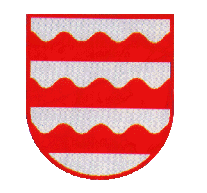 